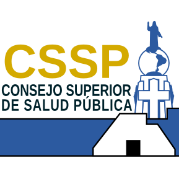 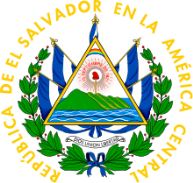 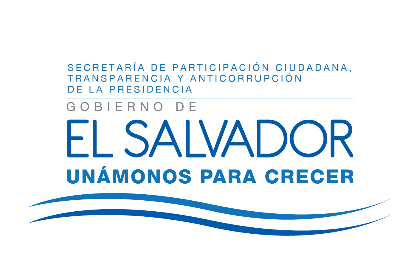 Resolución de Entrega  de InformaciónSan Salvador a las once horas  del  día 22 de febrero  de los corrientes,  Consejo Superior  de Salud Pública, Luego de haber recibido  la solicitud  de información   N° 81/2017  presentada  en la Oficina  de lnformaci6n y Respuesta  y se solicita  la siguiente  informaci6n:"    1. Base de datos:  "Proyecto  de ldentificaci6n   y Regularizaci6n de Prestadores  de Servicios  de Salud en el Sector  Privado"  la base de datos  en una la tabla  de registro individual   por establecimiento,    donde  las variables  sean las creadas a  partir  de los items  de la ficha  de recolección  Los establecimientos    requeridos  son todos  los considerados  en el proyecto. 2. Consulta directa  de expedientes   de hospitales  generales  y especializados,  la cantidad  de expedientes, será la equivalente   a  la cantidad  de hospitales  inscritos.  Propuesta  de horario:   Martes,  jueves  y viernes de 8:30 am a  12 media  dia."   informaci6n    se encuentra  entre  las acepciones  de los Art.  19 literal  "g"  y en  Art. 24 de la LAIP. Y después  de verificar  el Art.  32 literal"e"   de la LAIP, Art. 42 del Reglamento  de la Ley de   Acceso  a   la  lnformaci6n    Publica  y tomando   en  cuenta  el  Art.34   literal   "a"  de  la  LAIP se le proporcionan    datos  y se RESUELVE:  brindar   la   informaci6n    publica  de  la siguiente   forma:   Se  remite archivo  via electr6nica   pdf y Excel para uso amigable  de datos   dicha  informaci6n   es el resultado  de un proyecto  y como  tal   posee margen  de error  ya que fue  una primera  aproximaci6n   del mismo,  ante  lo que hay que valorar  que no siempre  las personas  consultadas  para brindar  datos  sabían  con certeza  la informaci6n   y que muchos de los datos encontrados  en la investigaci6n   no constituyen   base de datos de registro  de establecimientos    de salud del CSSP  y además  se avisa que puede  hacerse  presente  a  partir del día  martes  14 de febrero   2017 a  la lnstituci6n   en el horario  8:30 am a  12 del mediodía  y en  los días que se requiera,  para hacer  la consulta  antes  mencionada,   aceptando   así el horario  y días propuestos por la solicitante.                                                                                 Aura Ivette MoralesOficial de InformaciónConsejo Superior de Salud PúblicaNota: este documento no aparece firmado por ser una versión seleccionable e inclusiva